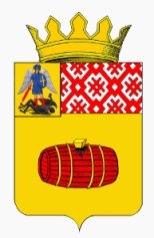 АДМИНИСТРАЦИЯ МУНИЦИПАЛЬНОГО ОБРАЗОВАНИЯ «ВЕЛЬСКИЙ МУНИЦИПАЛЬНЫЙ РАЙОН» АРХАНГЕЛЬСКОЙ ОБЛАСТИ                                               ПОСТАНОВЛЕНИЕ                                   от 27 февраля 2015 года        №297г. ВельскОб изменении размера родительской платыза  присмотр и уход за детьми в муниципальных общеобразовательных учреждениях и муниципальном образовательном учреждении «Центр ППРиК «Надежда», реализующих основную образовательную программу дошкольного образования           На основании Федерального закона  № 131- ФЗ от 06.10.2003 г. «Об общих принципах организации местного самоуправления в РФ», Федерального закона от 29.12.2012 № 273-ФЗ «Об образовании в Российской Федерации», Федерального закона от 24 июля 1998  года № 124 – ФЗ «Об основных гарантиях прав ребёнка в Российской Федерации»), приказа Министерства образования и науки РФ от 30.08.2013 года № 1014 «Об утверждении порядка организации и осуществления образовательной деятельности по основным общеобразовательным программам – образовательным программам дошкольного образования», Устава муниципального образования «Вельский муниципальный район» постановляю:           1.Установить и ввести в действие с 1 марта  2015 года размер родительской платы за присмотр и уход за детьми в муниципальных общеобразовательных учреждениях и муниципальном образовательном учреждении «Центр ППРиК «Надежда», реализующих основную образовательную программу дошкольного образования, в расчёте за  1 день пребывания ребёнка в образовательном учреждении  согласно приложению «Размер родительской платы за присмотр и уход за детьми в муниципальных общеобразовательных учреждениях и муниципальном образовательном учреждении «Центр ППРиК «Надежда», реализующих основную образовательную программу дошкольного образования».           2.Установить дифференцированную родительскую плату (далее плата) за присмотр и уход за детьми в муниципальных общеобразовательных учреждениях и муниципальном образовательном учреждении «Центр ППРиК «Надежда», реализующих основную образовательную программу дошкольного образования при кратковременном пребывании:- 15 % в день от  платы за фактическое посещение при пребывании ребёнка   в течение завтрака, занятий, прогулки;-60 % в день от платы за фактическое посещение при пребывании ребёнка  в течение   занятий, прогулки, обеда;- 25 % в день от платы за фактическое посещение при пребывании  ребёнка в течение   вечернего периода времени и ужина.           3.Освободить от платы на 100 % от установленного размера платы -  за присмотр и уход за детьми-инвалидами, детьми  с туберкулёзной интоксикацией, детьми-сиротами и детьми, оставшимися без попечения родителей.     4.Сбор родительской платы образовательным учреждениям осуществлять в сроки не позднее 15 числа текущего месяца. Поступающие от родительской платы  средства направлять на финансирование присмотра и ухода  за детьми, в том числе на питание в размерах, обеспечивающих выполнение натуральных норм питания, утверждённых постановлением Главного государственного санитарного врача РФ от 15 мая 2013 года № 26 «Санитарно-эпидемиологические требования к устройству, содержанию и организации режима работы в дошкольных образовательных организациях» СанПиН 2.4.1 3049-13.            5.Считать утратившим силу постановление  главы МО «Вельский муниципальный район» от 06.10.2014 года № 1592  «Об изменении размера родительской платы за  присмотр и уход за детьми в муниципальных бюджетных образовательных учреждениях, реализующих образовательную программу дошкольного образования».            6. Настоящее  постановление  опубликовать  в газете «Вельские вести» и на официальном сайте МО «Вельский муниципальный район».Глава муниципального образования «Вельский муниципальный район» Архангельской области                                                             В.Г. Шерягин  ПРИЛОЖЕНИЕ                                                                         к постановлению главы                                                                      муниципального образования                                                                     «Вельский муниципальный район»                                                                    Архангельской области                                                          От 27.02. 2015 г.   №297  Размер родительской платы за присмотр и уход за детьми в муниципальных общеобразовательных учреждениях и муниципальном образовательномучреждении «Центр ППРиК «Надежда», реализующих основную образовательную программу дошкольного образованияАДМИНИСТРАЦИЯ МУНИЦИПАЛЬНОГО ОБРАЗОВАНИЯ «ВЕЛЬСКИЙ МУНИЦИПАЛЬНЫЙ РАЙОН» АРХАНГЕЛЬСКОЙ ОБЛАСТИ                                               ПОСТАНОВЛЕНИЕот  27 февраля 2015 года    № 298г. ВельскОб установлении денежной нормы для обеспечения питаниядетей в муниципальных общеобразовательных учреждениях и муниципальном образовательномучреждении «Центр ППРиК «Надежда», реализующихосновную образовательную программудошкольного образования           На основании Федерального закона  № 131- ФЗ от 06.10.2003 г. «Об общих принципах организации местного самоуправления в РФ», Федерального закона от 29.12.2012 № 273-ФЗ «Об образовании в Российской Федерации», Федерального закона от 24 июля 1998  года № 124 – ФЗ  «Об основных гарантиях прав ребёнка в Российской Федерации»), приказа Министерства образования и науки РФ от 30.08.2013 года № 1014 «Об утверждении порядка организации и осуществления образовательной деятельности по основным общеобразовательным программам – образовательным программам дошкольного образования», Устава муниципального образования «Вельский муниципальный район» постановляю:          1.Установить и ввести в действие с 1 марта  2015 года денежную норму для обеспечения питания детей в муниципальных общеобразовательных учреждениях и муниципальном образовательном учреждении «Центр ППРиК «Надежда», реализующих основную образовательную программу дошкольного образования, в группах 9,10,10.5,12-часового пребывания в расчёте за  1 день пребывания ребёнка в образовательном учреждении  согласно приложению «Размер денежной нормы для обеспечения питания детей в муниципальных общеобразовательных учреждениях и муниципальном образовательном учреждении «Центр ППРиК «Надежда», реализующих основную образовательную программу дошкольного образования».            2.Средства на обеспечение питания направлять из поступающей родительской платы. Питание детей, освобождённых от родительской платы, финансировать из муниципального бюджета.            3.Считать утратившим силу постановление  главы МО «Вельский муниципальный район» от 10.10.2014 года № 1617 «Об утверждении денежной нормы для обеспечения питания детей в муниципальных бюджетных образовательных учреждениях, реализующих образовательную программу дошкольного образования».Глава муниципального образования «Вельский муниципальный район» Архангельской области                                                             В.Г. Шерягин                                                                                                                                ПРИЛОЖЕНИЕ                                                                                                                   к постановлению главы                                                                      муниципального образования                                                                     «Вельский муниципальный район»                                                                    Архангельской области                                                                                                                  От 27.02. 2015 г.  № 298          Размер денежной нормы для обеспечения питания детей в муниципальных общеобразовательных учреждениях и муниципальномобразовательном учреждении «Центр ППРиК «Надежда», реализующих основную образовательную программу дошкольного образования№п/пНаименованиеучрежденияНаименованиеструктурного подразделенияРазмер родительской платы в деньв группах 9 - 10 - 10,5 -часового пребыванияРазмер родительской платы в деньв группах 12-часового пребывания1муниципальное бюджетное образовательное учреждение «СШ № 92 г.Вельска» «Детский сад № 3 «Звездочка»130 руб.140 руб.1муниципальное бюджетное образовательное учреждение «СШ № 92 г.Вельска» «Детский сад № 22 «Аленушка»130 руб.140 руб.2муниципальное бюджетное образовательное учреждение «СШ  № 2 г.Вельска» «Детский сад № 6 «Искорка»130 руб.140 руб.2муниципальное бюджетное образовательное учреждение «СШ  № 2 г.Вельска»«Детский сад № 60 «Орленок»130 руб.140 руб.3муниципальное бюджетное образовательное учреждение «СШ  № 4 г.Вельска» «Детский сад № 30 «Ласточка»130 руб.140 руб.4муниципальное бюджетное образовательное учреждение «СШ  № 3 г.Вельска» «Детский сад № 61 «Родничок»130 руб.140 руб.4муниципальное бюджетное образовательное учреждение «СШ  № 3 г.Вельска» «Детский сад № 20 «Ёлочка»130 руб.140 руб.5муниципальное бюджетное образовательное учреждение «СШ  № 1 г.Вельска» «Детский сад № 27 «Солнышко»130 руб.140 руб.5муниципальное бюджетное образовательное учреждение «СШ  № 1 г.Вельска» «Детский сад № 47  «Теремок»130 руб.140 руб.5муниципальное бюджетное образовательное учреждение «СШ  № 1 г.Вельска»«Детский сад № 11 «Радуга»130 руб.140 руб.5муниципальное бюджетное образовательное учреждение «СШ  № 1 г.Вельска»«Детский сад № 43 «Улыбка» 130 руб.140 руб.6муниципальное бюджетное образовательное учреждение «СШ  № 15 п. Кулой» «Детский сад № 123 «Снежинка»130 руб.140 руб.7муниципальное бюджетное образовательное учреждение «СШ  № 90 п. Кулой» «Детский сад   № 148 «Подснежник»130 руб.8муниципальное бюджетное образовательное учреждение «Центр психолого-педагогической реабилитации и коррекции «Надежда»130 руб.9муниципальное бюджетное образовательное учреждение «Усть-Вельская СШ № 23»«Детский сад № 58 «Сказка», «Детский сад № 65 «Светлячок»130 руб.140 руб.10муниципальное бюджетное образовательное учреждение «Аргуновская  ОШ № 11»«Детский сад № 42 «Тополек»130 руб.140 руб.11муниципальное бюджетное образовательное учреждение «Пежемская СШ № 14»«Детский сад № 40 «Полянка»«Детский сад № 45 « Ивушка» «Детский сад № 41 «Лесовичок»130 руб.12муниципальное бюджетное образовательное учреждение «Пакшеньгская ОШ № 12»«Детский сад № 39 « Березка» 130 руб.13муниципальное бюджетное образовательное учреждение «Верхне-Устькулойская ОШ № 24»«Детский сад № 55 « Сосенка» 130 руб.140 руб.14муниципальное бюджетное образовательное учреждение «Угреньгская ОШ № 10»«Детский сад № 51 «Росинка»130 руб.15муниципальное бюджетное образовательное учреждение «Шунемская ОШ № 19»«Детский сад  №32 «Брусничка» «Детский сад № 26 « Колосок»,130 руб.16муниципальное бюджетное образовательное учреждение «Долматовская СШ № 6»«Детский сад № 57 «Солнышко» «Детский сад № 62 « Колосок» 130 руб.17муниципальное бюджетное образовательное учреждение «Судромская ОШ № 13»«Детский сад № 49 «Солнышко» 130 руб.18муниципальное бюджетное образовательное учреждение«Благовещенская СШ № 5»«Детский сад № 53 « Тополек» 130 руб.140 руб.19муниципальное бюджетное образовательное учреждение «Ракуло-Кокшеньгская ОШ № 9»«Детский сад № 59 «Ромашка» 130 руб.20муниципальное бюджетное образовательное учреждение «Солгинская  СШ № 86»«Детский сад №12 «Ягодка» 130 руб.21муниципальное бюджетное образовательное учреждение  «Усть-Шоношская СШ № 16»«Детский сад №16 « Ромашка» «Детский сад № 31«Тополёк»130 руб.22муниципальное бюджетное образовательное учреждение  «Комсомольская ОШ  № 17»«Детский сад №17 « Елочка» 130 руб.23муниципальное бюджетное образовательное учреждение  «Тёгринская  ОШ № 22»«Детский сад № 54 «Аленушка»130 руб.24муниципальное бюджетное образовательное учреждение  «Липовская  ОШ № 15»«Детский сад № 37 « Сосенка» 130 руб.25муниципальное бюджетное образовательное учреждение  «Хозьминская  ОШ  № 18»«Детский сад № 29 «Солнышко» 130 руб.26муниципальное бюджетное образовательное учреждение  «Левковская  СШ № 7»«Детский сад № 10 «Малютка» 130 руб.№п/пНаименованиеучрежденияНаименование структурного подразделенияРазмер денежной нормы для обеспечения питания детей из родительской платы в деньв группах 9 – 10 -  10,5 -часового пребыванияРазмер денежной нормы для обеспечения питания детей из  родительской платы в деньв группах 12-часового пребывания1муниципальное бюджетное образовательное учреждение « СШ  № 92 г.Вельска» «Детский сад № 3 «Звездочка»115 руб.125 руб.1муниципальное бюджетное образовательное учреждение « СШ  № 92 г.Вельска» «Детский сад№ 22 «Аленушка»115 руб.125 руб.2муниципальное бюджетное образовательное учреждение « СШ  № 2 г.Вельска» «Детский сад № 6 «Искорка»115 руб.125 руб.2муниципальное бюджетное образовательное учреждение « СШ  № 2 г.Вельска»«Детский сад № 60 «Орленок»115 руб.125 руб.3муниципальное бюджетное образовательное учреждение « СШ  № 4 г.Вельска» «Детский сад № 30 «Ласточка»115 руб.125 руб.4муниципальное бюджетное образовательное учреждение « СШ  № 3 г.Вельска» «Детский сад № 61 «Родничок»115 руб.125 руб.4муниципальное бюджетное образовательное учреждение « СШ  № 3 г.Вельска» «Детский сад № 20 «Ёлочка»115 руб.125 руб.5муниципальное бюджетное образовательное учреждение « СШ  № 1г.Вельска» «Детский сад № 27 «Солнышко»115 руб.125 руб.5муниципальное бюджетное образовательное учреждение « СШ  № 1г.Вельска» «Детский сад № 47  «Теремок»115 руб.125 руб.5муниципальное бюджетное образовательное учреждение « СШ  № 1г.Вельска»«Детский сад № 11 «Радуга»115 руб.125 руб.5муниципальное бюджетное образовательное учреждение « СШ  № 1г.Вельска»«Детский сад № 43 «Улыбка» 115 руб.6муниципальное бюджетное образовательное учреждение «СШ № 15 п.Кулой» «Детский сад № 123 «Снежинка»115 руб.125 руб.7муниципальное бюджетное образовательное учреждение «СШ № 90 п.Кулой» «Детский сад № 148 «Подснежник»115 руб.8муниципальное бюджетное образовательное учреждение «Центр психолого-педагогической реабилитации и коррекции «Надежда»115 руб.9муниципальное бюджетное образовательное учреждение «Усть-Вельская СШ  № 23»«Детский сад № 58 «Сказка» «Детский сад № 65 «Светлячок»115 руб.125 руб.10муниципальное бюджетное образовательное учреждение «Аргуновская  ОШ  № 11»«Детский сад № 42 «Тополек»115 руб.125 руб.11муниципальное бюджетное образовательное учреждение «Пежемская  СШ № 14»«Детский сад№ 40 «Полянка»«Детский сад№ 45 « Ивушка»«Детский сад№ 41 «Лесовичок»115 руб.12муниципальное бюджетное образовательное учреждение «Пакшеньгская ОШ №12» «Детский сад№ 39 « Березка»115 руб.13муниципальное бюджетное образовательное учреждение «Верхне-Устькулойская ОШ №24» «Детский сад № 55 « Сосенка» 115 руб.125 руб.14муниципальное бюджетное образовательное учреждение «Угреньгская ОШ № 10»«Детский сад № 51 «Росинка»115 руб.15муниципальное бюджетное образовательное учреждение «Шунемская ОШ № 19»«Детский сад  №32 «Брусничка» «Детский сад № 26 « Колосок»115 руб.16муниципальное бюджетное образовательное учреждение «Долматовская СШ  № 6»«Детский сад № 57 «Солнышко» «Детский сад № 62 « Колосок» 115 руб.17муниципальное бюджетное образовательное учреждение «Судромская ОШ № 13»«Детский сад № 49 «Солнышко» 115 руб.18муниципальное бюджетное образовательное учреждение «Благовещенская СШ  № 5»«Детский сад № 53 « Тополек» 115 руб.125 руб.19муниципальное бюджетное образовательное учреждение «Ракуло-Кокшеньгская ОШ № 9»«Детский сад № 59 «Ромашка» 115 руб.20муниципальное бюджетное образовательное учреждение «Солгинская СШ № 86»«Детский сад №12 «Ягодка» 115 руб.21муниципальное бюджетное образовательное учреждение «Усть-Шоношская СШ № 16»«Детский сад №16 « Ромашка» «Детский сад № 31«Тополёк»115 руб.22муниципальное бюджетное образовательное учреждение «Комсомольская  ОШ №17»«Детский сад №17 « Елочка» 115 руб.23муниципальное бюджетное образовательное учреждение «Тёгринская ОШ  № 22»«Детский сад № 54 «Аленушка»115 руб.24муниципальное бюджетное образовательное учреждение «Липовская ОШ  № 15»«Детский сад № 37 « Сосенка» 115 руб.25муниципальное бюджетное образовательное учреждение «Хозьминская ОШ  № 18»«Детский сад № 29 «Солнышко» 115 руб.26муниципальное бюджетное образовательное учреждение «Левковская  СШ № 7»«Детский сад № 10 «Малютка» 115 руб.